SPRING	_(Year)	Months:	_ 	COURSE NUMBER	CREDIT HOURS	COURSE TITLESUMMER _	(Year)	Months:	_ 	COURSE NUMBER	CREDIT HOURS	COURSE TITLEYEAR TWOFALL	_(Year)	Months:	_ 	COURSE NUMBER	CREDIT HOURS	COURSE TITLESPRING	_(Year)	Months:	_ 	COURSE NUMBER	CREDIT HOURS	COURSE TITLEAPPLICANT:	PAGE 2SUMMER _	(Year)	Months:	_ 	COURSE NUMBER	CREDIT HOURS	COURSE TITLEYEAR THREEFALL	_(Year)	Months:	_ 	COURSE NUMBER	CREDIT HOURS	COURSE TITLESPRING	_(Year)	Months:	_ 	COURSE NUMBER	CREDIT HOURS	COURSE TITLESUMMER _	(Year)	Months:	_ 	COURSE NUMBER	CREDIT HOURS	COURSE TITLEYEAR FOURAPPLICANT:	PAGE 3FALL	_(Year)	Months:	_ 	COURSE NUMBER	CREDIT HOURS	COURSE TITLESPRING	_(Year)	Months:	_ 	COURSE NUMBER	CREDIT HOURS	COURSE TITLE 	(Year)	Months:	_ 	COURSE NUMBER	CREDIT HOURS	COURSE TITLE 	(Year)	Months:	_ 	COURSE NUMBER	CREDIT HOURS	COURSE TITLEAPPLICANT:	PAGE 4U. S. Department of Health and Human Services HEALTH RESOURCES & SERVICES ADMINISTRATIONBureau of Health Workforce PAPA OLA LOKAHI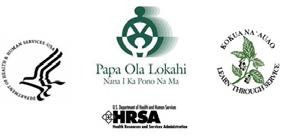 Title 42 Chapter 122 Section 11709– Native Hawaiian Health Scholarship ProgramU. S. Department of Health and Human Services HEALTH RESOURCES & SERVICES ADMINISTRATIONBureau of Health Workforce PAPA OLA LOKAHITitle 42 Chapter 122 Section 11709– Native Hawaiian Health Scholarship ProgramAPPLICANT’S NAMEDEGREE ie. Masters Degree in NursingCOLLEGE / UNIVERSITYPROJECTED GRADUATION MO/YRTHIS Form E - Program Course Curriculum MUST BE COMPLETED and RETURNED to NHHSPTHIS Form E - Program Course Curriculum MUST BE COMPLETED and RETURNED to NHHSPAPPLICANT applied for Admission or is Enrolled at above-mentioned College/University since/for the Academic Year 20_	- 20	. APPLICANT will be enrolled OR is anticipated to be enrolled Full-Time in an undergraduate/graduate degree-seeking program (identified above) for the Academic Year 2017-2018.LIST Degree Program CURRICULUM from (start of) FIRST YEAR to COMPLETIONe.g. FALL 2017	Months: August-DecemberSUMMER _	(Year)	Months:	_		YEAR ONECOURSE NUMBER	CREDIT HOURS	COURSE TITLEFALL	_(Year)	Months:	_ 	COURSE NUMBER	CREDIT HOURS	COURSE TITLEAPPLICANT applied for Admission or is Enrolled at above-mentioned College/University since/for the Academic Year 20_	- 20	. APPLICANT will be enrolled OR is anticipated to be enrolled Full-Time in an undergraduate/graduate degree-seeking program (identified above) for the Academic Year 2017-2018.LIST Degree Program CURRICULUM from (start of) FIRST YEAR to COMPLETIONe.g. FALL 2017	Months: August-DecemberSUMMER _	(Year)	Months:	_		YEAR ONECOURSE NUMBER	CREDIT HOURS	COURSE TITLEFALL	_(Year)	Months:	_ 	COURSE NUMBER	CREDIT HOURS	COURSE TITLESIGNATURE	DATESIGNATURE	DATE